1-Schreib die Oberbegriffe! (Başlıkları uygun isimlere yerleştirin 12P)                        die Eltern / die Großeltern/die Geschwister/ die Kinder 1. die Großmutter/der Großvater:2. die Mutter/Der Vater:3. die Tochter/der Sohn:4. die Schwester/Der Bruder:2- Ordne die Wörter in die Tabelle ein! (Aile üyelerini erkek(der) bayan(die) olarak yerleştirin 24p) Cousin – Vater – Schwester – Mutter – Tante – Onkel – Bruder –  Cousine – Sohn – Tochter – Großvater – GroßmutterDER1……………………….….. 2………………..…………. 3………………..…………. 4………………..…………. 5…………………………… 6……………………..……. DIE1……………………….….. 2………………..…………. 3………………..…………. 4………………..…………. 5…………………………… 6……………………..……. 3-Ergänze die Possessivpronomen! (Verilen zamirleri uygun şekilde yerleştirin 15p)                        (Ihr-sein-unser-dein-mein)a) ........................... Mutter heißt Ayşe. (Sie)b) ........................... Vater heißt Tom. (er)c) ........................... Schwester heißt Arzu. (ich)d) ........................... Bruder ist 40 Jahre alt. (du)e) ........................... Eltern heißen Sandra und Hans. (wir)4- Schreibe die Zahlen in Wörter! (Sayıları yazınız 18p)20 ......................................       53 .....................................33 ......................................       26 .................................... .41 ......................................      100....................................5-Antworten Sie die Fragen! (Soruları cevaplandırınız 9p)1.Wie heißt deine Mutter?_______________________________2.Wie alt ist dein Vater?__________________________________3-Was sind Sie von Beruf?______________________________6-Beschreibe die Personen! (Resmi verilen sıfatlarla tasvir ediniz 12p)                  (das Gesicht – die Lippen – die Haare – die Augen) Adjektive (Sıfatlar) :  – schwarz – grau –blond – kurz –glatt- lockig – lang– schlank – groß- klein – vollschlank – spitz – schmal – voll  –oval – grün – braun -eckig 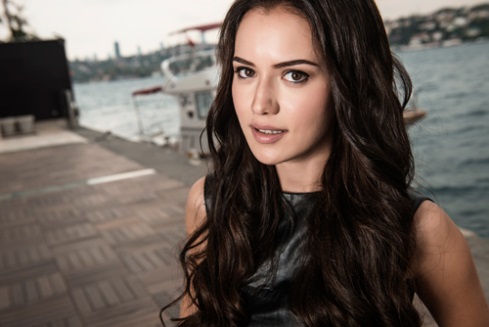 1-____________________________________________________________________________ 3p                        2-_______________________________________ _____________________________________   3p                    3-_____________________________________________________________________________ 3p4-_____________________________________________________________________________    3p     7-  Ergänze die Tabelle mit Berufe!  (Boş bırakılan meslekleri cinsiyete uygun doldurunuz 10p)Frauen MännerPilotinLehrerArbeiterIngenieurÄrztin